Дата: 18.03.2020Предмет: хіміяТема : «Розв’язування задач»ІнструкціяПовторити теоретичний матеріал § 9-11 підручник П.П. Попель, Л. С. Крикля «Хімія» 11 клас: https://pidruchnyk.com.ua/470-hmya-popel-kriklya-11-klas.htmlЗаписати короткий конспект до зошита.Вирішити задачі.Теоретичний матеріалПід час хімічних процесів на великих хімічних підприємствах трапляються втрати цільового продукту. Часто це пов’язано з тим, що певну хімічну взаємодію неможливо здійснити до кінця. Отже, продукту реакції реально отримують менше, ніж мали отримати за розрахунками за масами реагентів, які помістили в реактор. Ці втрати характеризують відносний вихід продукту реакції — ɳ (грецька буква «ета»), який часто називають просто «вихід продукту».Практичний вихід — це кількість речовини, маса або об’єм продукту реакції, одержаних практично.Теоретичний вихід — це кількість речовини, маса або об’єм продукту реакції, обчислених за рівнянням реакції.Відносний вихід продукту реакції (ɳ) — це відношення маси, об’єму, кількості речовини продукту реакції, одержаного практично, до його маси, об’єму, кількості речовини, обчислених за рівнянням реакції. 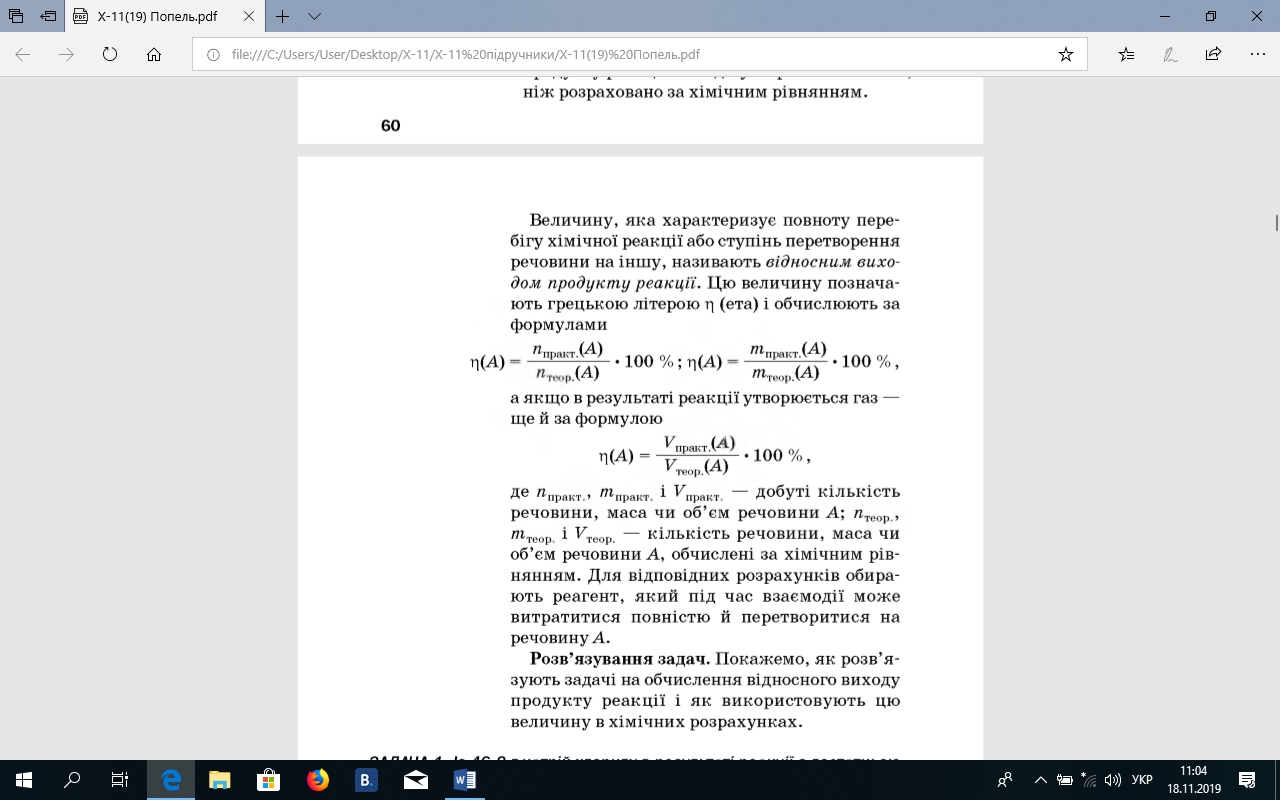 Де nпракт ,  mпракт і Vnpaкт — добуті кількість речовини, маса чи об’єм речовини А; nтеор , mтеор і Vтeop. — кількість речовини, маса чи об’єм речовини А, обчислені за хімічним рівнянням. 
Для відповідних розрахунків обирають реагент, який під час взаємодії може витратитися повністю й перетворитися на речовину А.ЗВЕРНІТЬ УВАГУ!• обчислення за формулами здійснюють із величинами (маса mпракт  і mтеор, об’єм Vnpaкт   і  Vтeop., кількість речовини nпракт i nтеор), що стосуються лише продукту реакції, але в жодному разі не реагентів;• для обчислень за рівняннями хімічних реакцій можна використовувати лише величини, що називають теоретичними (nтеор , mтеор і Vтeop);• в умовах задач «практичні» величини (nпракт ,  mпракт і Vnpaкт) легко відрізнити: про них пишуть так, нібито речовину необхідно реально одержати (або вже одержано) «на руки», тобто реально запакувати й відправити на склад; • для обчислень зручніше використовувати відносний вихід продукту реакції в частках від одиниці, а не у відсотках, тому перед розв’язанням відсотки слід перевести в частки від одиниці (як і у випадку з масовою часткою розчиненої речовини).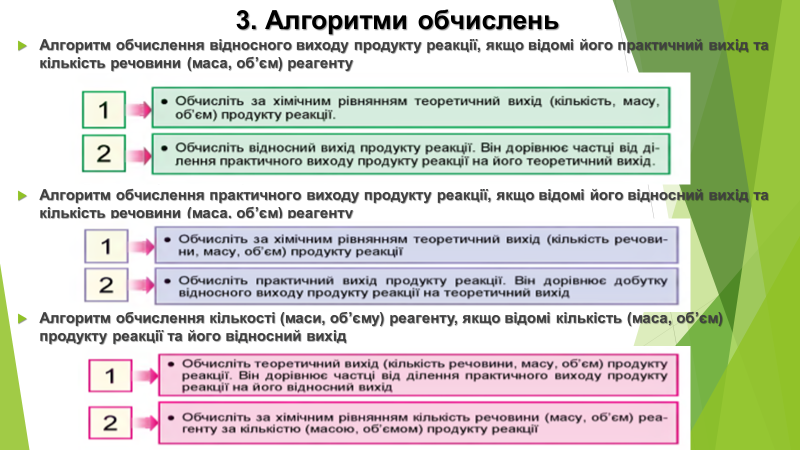 ПРИКЛАДИ РОЗВ’ЯЗУВАННЯ ЗАДАЧЗадача 1.Із 46,8 г натрій хлориду в результаті реакції з достатньою кількістю концентрованої сульфатної кислоти добуто 21,9 г гідроген хлориду. Знайти відносний вихід продукту реакції.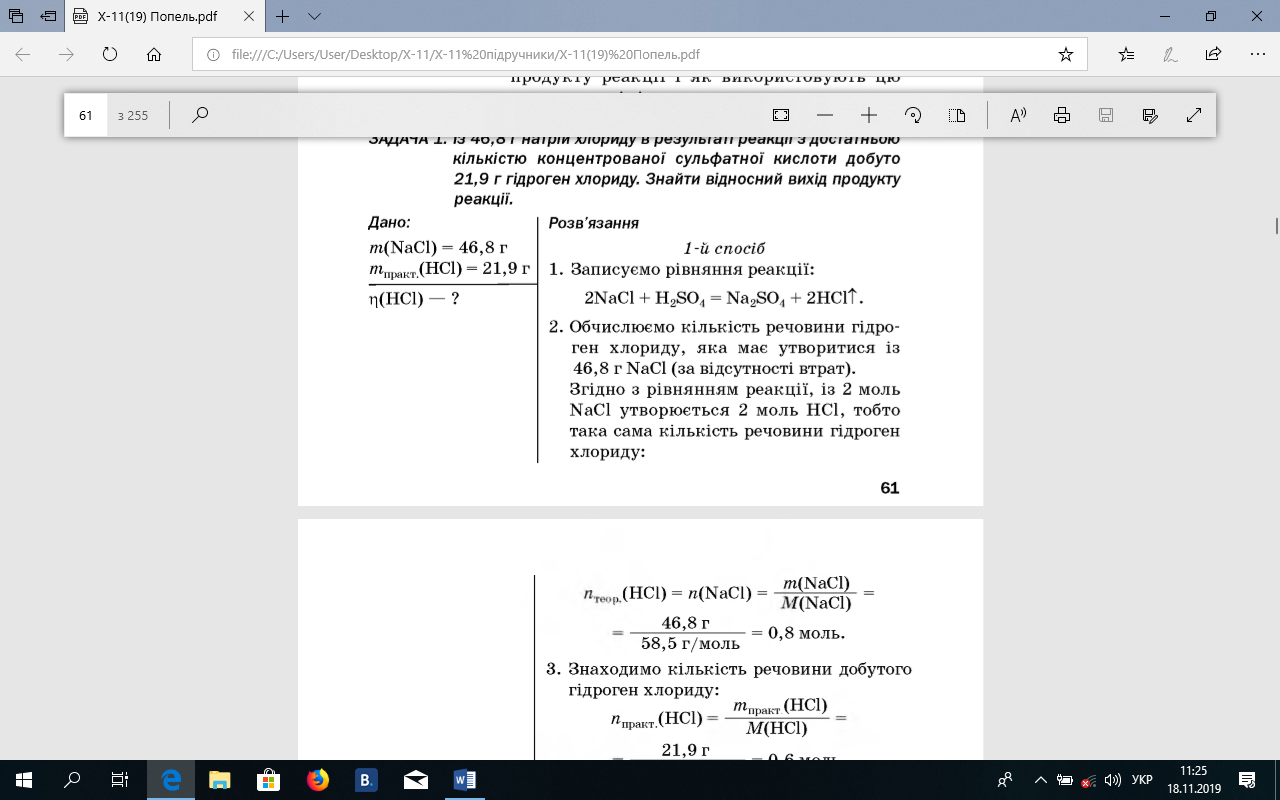 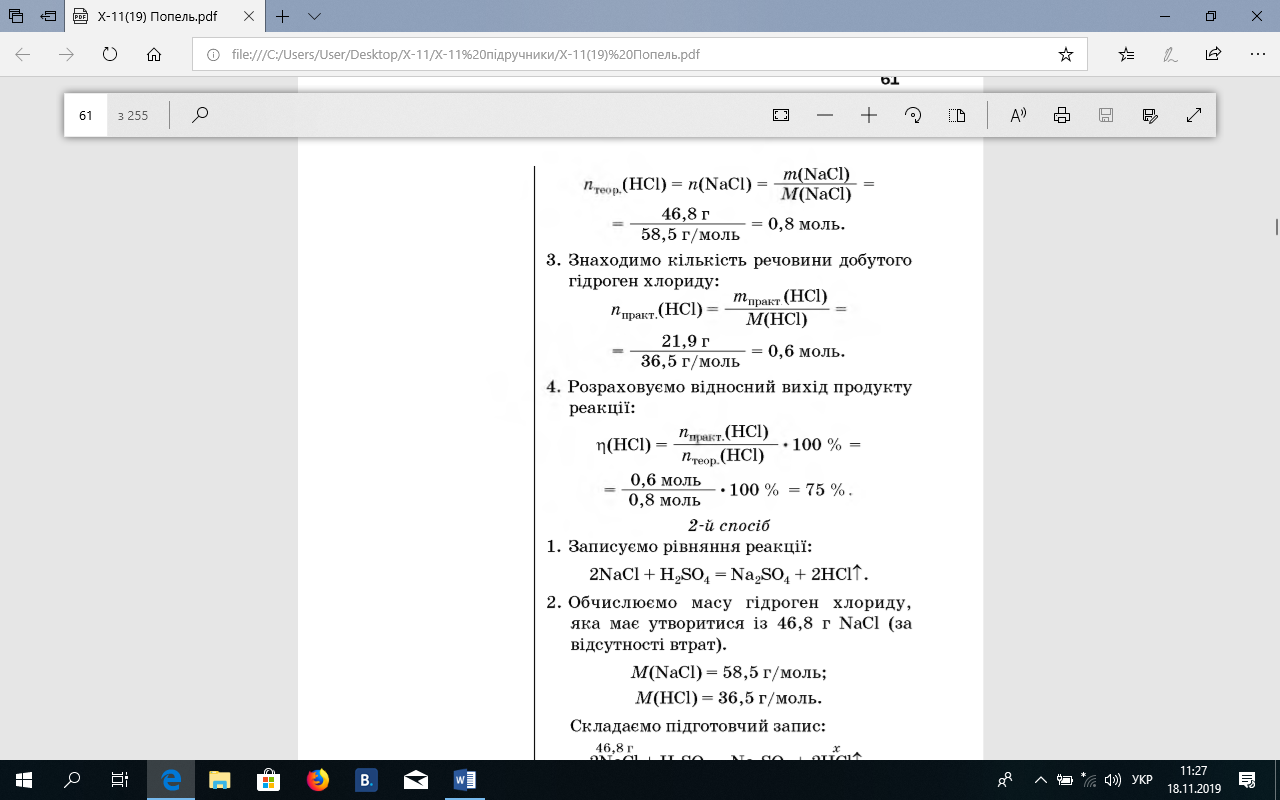 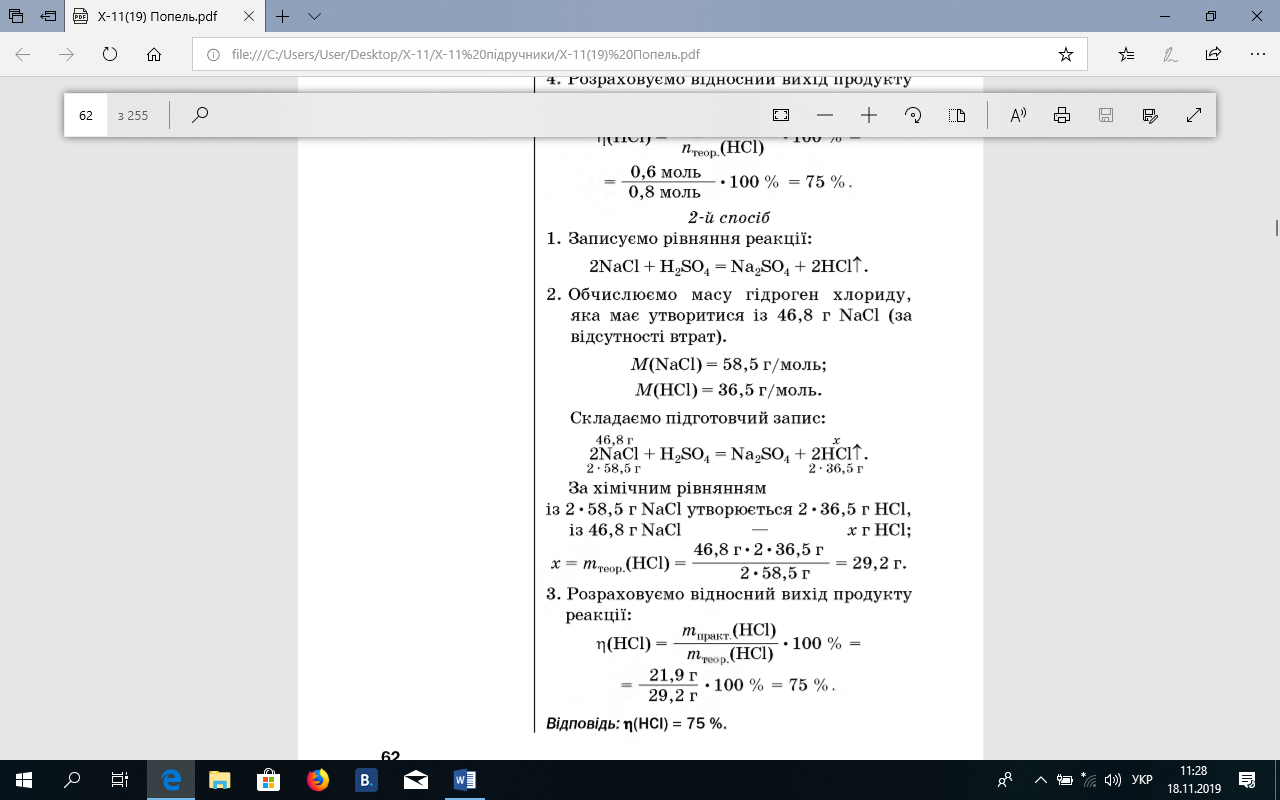 Задача 2.Обчислити об'єм водню, який містився в суміші з достатньою кількістю азоту, якщо в результаті реакції між речовинами утворилося 5,6 м3 амоніаку NH3 з відносним виходом 20 %.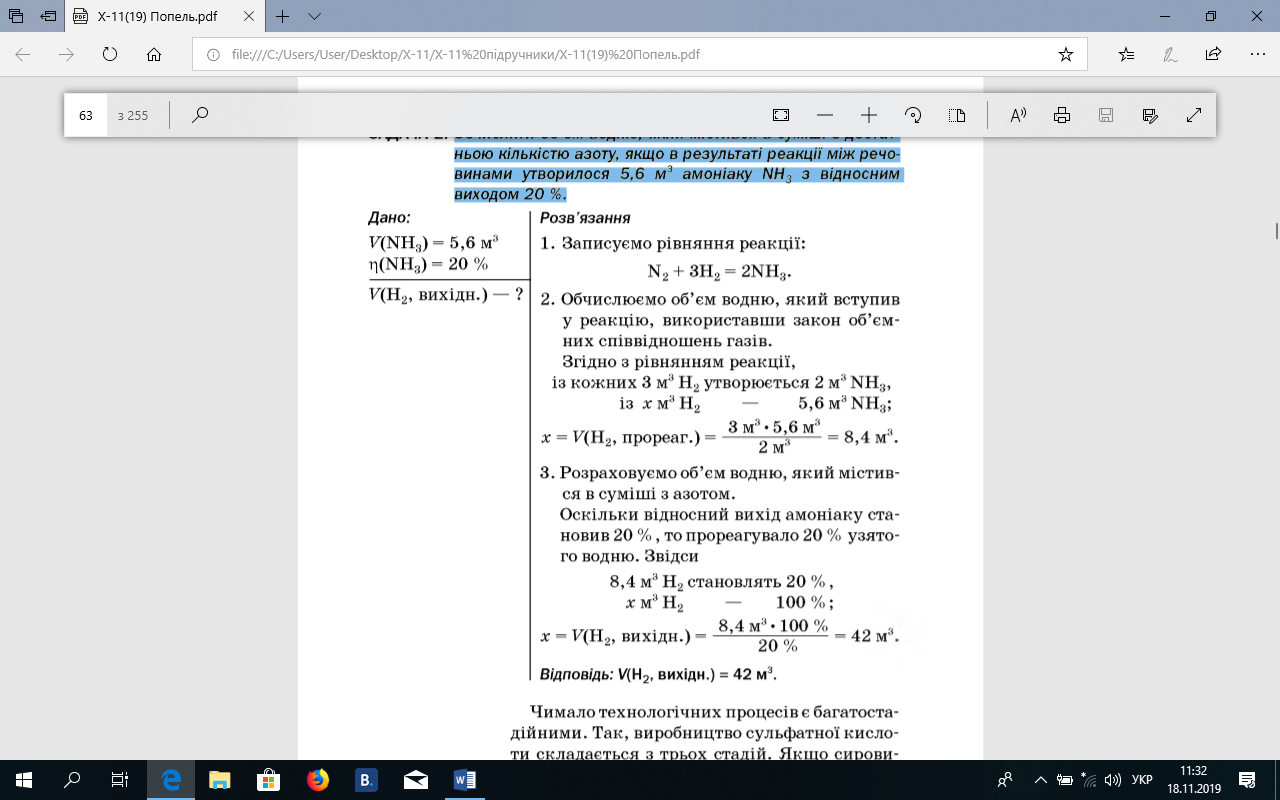 Задача 3.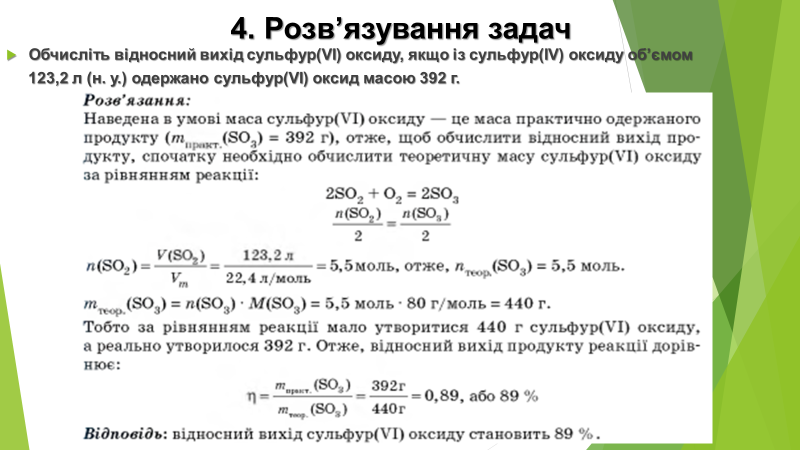 Задача 4.Обчисліть об’єм етину С2Н2, що можна одержати розкладанням метану СН4 об’ємом 250 л, якщо відносний вихід продукту реакції становить 75 %.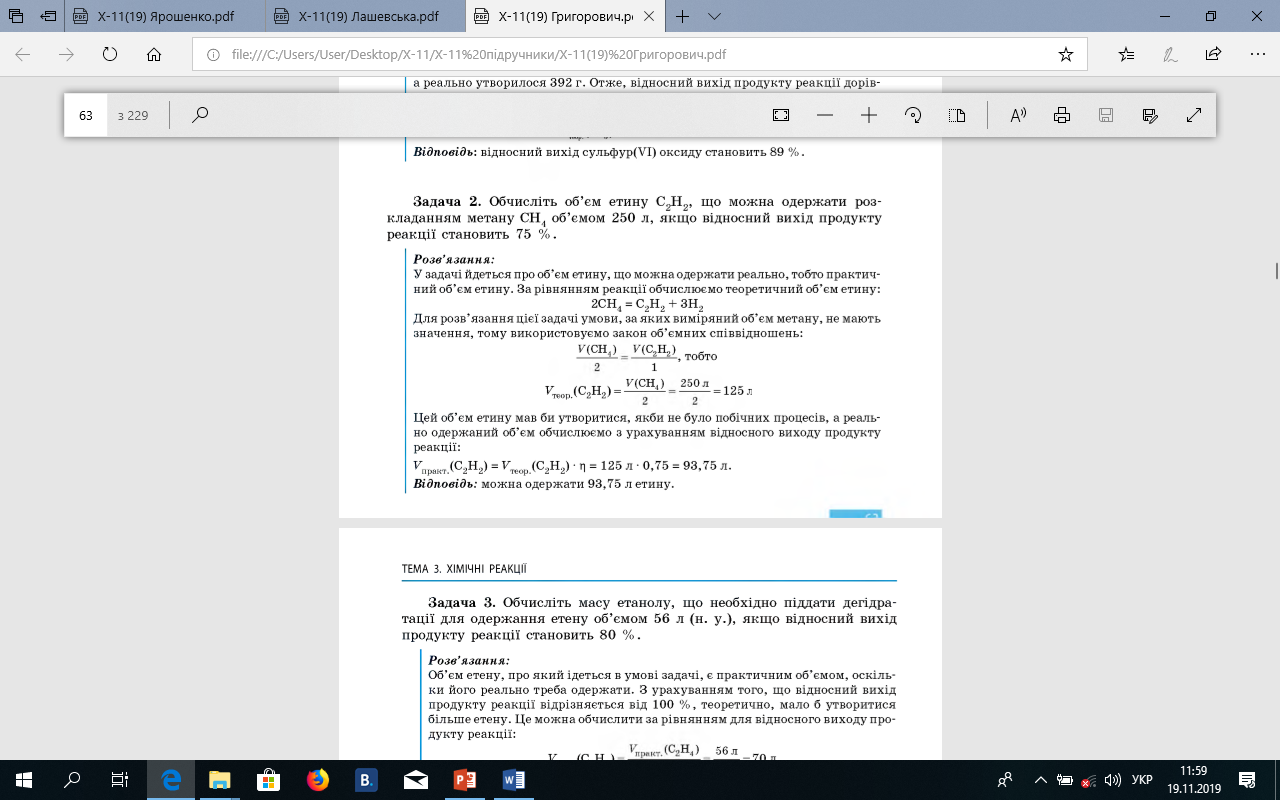 Задача 5.Обчисліть масу етанолу, що необхідно піддати дегідратації для одержання етену об’ємом 56 л (н. у.), якщо відносний вихід продукту реакції становить 80 %.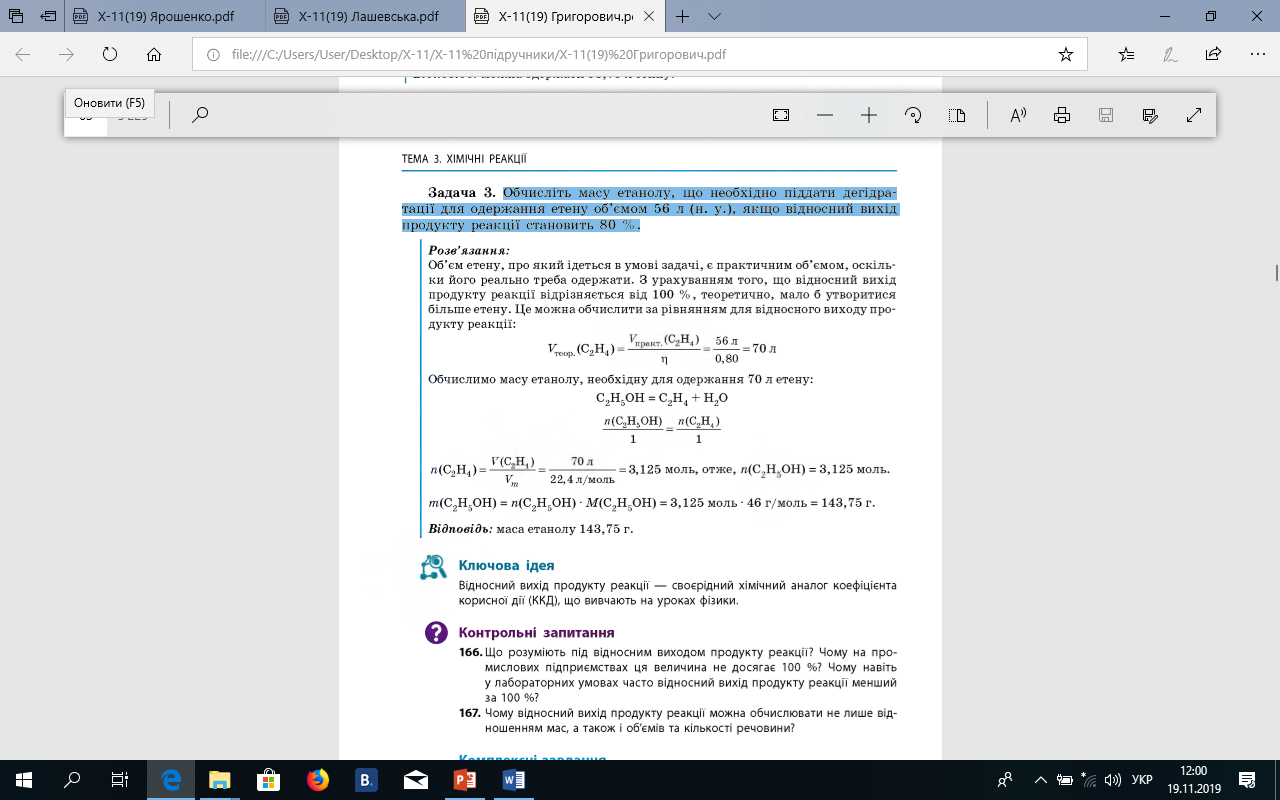 ЗАДАЧІ ДЛЯ САМОСТІЙНОГО ВИРІШЕННЯПід час взаємодії азоту об'ємом 56 л (н. у.) із воднем було одержано амоніак масою 72,25 г. Обчисліть відносний вихід продукту реакції.Під час каталітичного окиснення етанолу масою 6,9 г було одержано оцтову кислоту масою 5,4 г. Обчисліть відносний вихід продукту реакції. Обчисліть об'єм етену (н. у.), який можна добути з етанолу масою 13,8 г, якщо відносний вихід продукту реакції становить 80 %. Обчисліть об'єм водню (н. у.), необхідний для добування 425 кг амоніаку, якщо відносний вихід продукту реакції становить 40 %.Яку масу хлоридної кислоти з масовою часткою хлороводню 35 % добуто в результаті реакції 1,17 кг натрій хлориду з достатньою кількістю концентрованої сульфатної кислоти, якщо відносний вихід хлороводню становив 80 %?